KEMENTERIAN RISET, TEKNOLOGI, DAN PENDIDIKAN TINGGI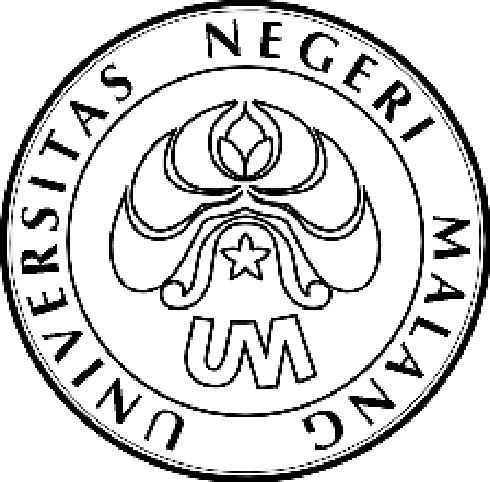 UNIVERSITAS NEGERI MALANG (UM)Jalan Semarang 5, Malang 65145Telepon: 0341-551312Laman: www.um.ac.id Nomor	 : 11.8.   /UN32.III/TU/2015     				        	11 Agustus 2015Lamp	 : 1 lembarH a l		 : UndanganDengan hormat kami mengharap kehadiran Saudara, pada:hari	: Rabutanggal	: 12 Agustus 2015pukul	: 14.00 WIB—selesai acara	: Koordinasi Persiapan Pimnas Tahun 2015tempat	: Ruang Sidang Senat Gedung A3 Lantai 2 UM Atas perhatian serta kehadiran Saudara, kami ucapkan terima kasih.			a.n. Rektor			Wakil Rektor III,Tembusan: 			  Dr. Syamsul Hadi, M.Pd., M.Ed.Rektor 			NIP 196108221987031001Universitas Negeri MalangYth.Wakil Dekan III FSWakil Dekan III FMIPAWakil Dekan III FTKepala Biro AKPIKKabag KemahasiswaanStaf Ahli Wakil Rektor IIIKasubbag MPIKADrs. Solichin, S,T., M.Kes.                  (Dosen FT/TM)Drs. Purbo Suwasono, M.Si.               (Dosen FMIPA/FIS)Dr. Saichudin, M.Kes.                        (Dosen FIK/IK)Karkono, S.S., M.A.                           (Dosen FS/IND)Dra. Djum Djum Noor Benty, M.Pd.     (Dosen FIP/ASP)Deny Yudo Wahyudi, S.Pd., M.Hum.    (Dosen FIS/SEJ) Pravissi Shanti, S.Psi., M.Psi.              (Dosen FPPsi/Psi) Dr. Hadi Sumarsono, M.Si.                 (Dosen FE/EKP) Para Dosen Pendamping PKM UM Lolos Pimnas Tahun 2015Para Ketua dan Anggota PKM UM Lolos Pimnas Tahun 2015Universitas Negeri Malang